The Academy for Technology & the Classics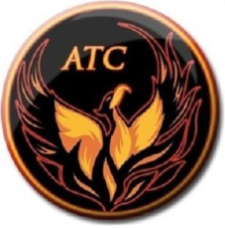 Lesson Plan TemplateInstructor’s name:P. ShainCourse/Grade:English II Pre-APWeek of:March 3 - 7Unit Name:The Kite RunnerSiddhartha/Grammar, SBA reviewCommon Core/ NM Content Standards:RL8.1 – Cite the textual evidence that most strongly supports…RL8.2 – Determine a theme or central idea of a text and analyze…RL8.3 – Analyze how particular lines of dialogue or incidents in a story or drama propel the action…RL8.7 – Analyze the extent to which a filmed…stays faithful to or departs from…W8.1c – Use words, phrases, and clauses to create cohesion and clarify the relationships…Essential Question(s):Is Ascetism vital to Self-Enlightenment? How?Connections (prior learning/prior knowledge)Background knowledge of Jesus, the Buddha, GhandiOther considerations (modifications, accommodations, acceleration, etc.):Resources/MaterialsTeacher: SBA Prep materials, Grammar transparencies/ Siddhartha novelStudents: Siddhartha novel, Do Now booksAssessment (How will you monitor progress and know students have successfully met outcomes?)Daily: DOL check – Cold Call            Grammar Practice: Colons, Semi-colons, ParticiplesThis Week: Trial of Amir, Review GrammarUnit: Trial of Amir (The Kite Runner), begin SiddharthaAssessment (How will you monitor progress and know students have successfully met outcomes?)Daily: DOL check – Cold Call            Grammar Practice: Colons, Semi-colons, ParticiplesThis Week: Trial of Amir, Review GrammarUnit: Trial of Amir (The Kite Runner), begin SiddharthaVocabulary – from Vocab Power Plus SAT Prep book, Lesson TwoAntithesisBaubleBestialChagrinDiaphanousEffeteGloatImpedimentMaelstromNihilismVocabulary – from Vocab Power Plus SAT Prep book, Lesson TwoAntithesisBaubleBestialChagrinDiaphanousEffeteGloatImpedimentMaelstromNihilismGreek RootsGeo = earth               geography, geology, geometryPetros  =                    petrified, Peter (means “reliable as a stone”), petroleum, petroglyphGreek RootsGeo = earth               geography, geology, geometryPetros  =                    petrified, Peter (means “reliable as a stone”), petroleum, petroglyphLiterary ElementsAntithesisConceitinvectiveLiterary ElementsAntithesisConceitinvectiveTime  allottedLesson activities for instructor and studentsMONDAYLearning Target- I understand this week’s Vocab. Words. I understand the background of Siddhartha.I will demonstrate this by vocalizing my opinion of the novel.  I can use five Vocab. Words in a 2 minute conversation with a partner.Assignment(s) Due-Review GrammarTUESDAY Learning Target- I will participate in the Trial of Amir.Assignment(s) Due-Trial of Amir!Read Introduction – Siddhartha for tomorrowWEDNESDAYLearning Target- TRACK KIDS absent.I will take an SBA practice test.I understand why I missed the questions I did, and I can explain the reason for correct answers.Assignment(s) Due-Introduction to Siddhartha – Pop QuizTHURSDAY I will participate in the Trial of Amir, Day 2Assignment(s) Due-Trial of AmirFRIDAYLearning Target- I will answer the Critical Thinking Questions, pgs. 1 – 24.I will demonstrate this by participating in a discussion of the first one in class.Assignment(s) Due-